Информационная справка                                                                                                                                                      Комская сельская  администрация (деревни, оказавшиеся в зоне, затопления).Деревни, которые ушли под воды Красноярского водохранилища: Кордон,  Кривошеино, Брагино,  Медведево, Убей, Гляден, Кома,  Паркоммуна, Улазы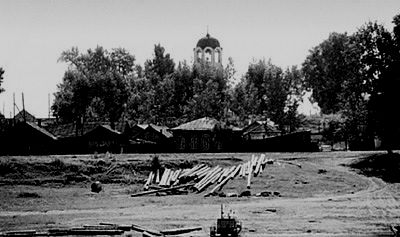 Деревня Парткоммуна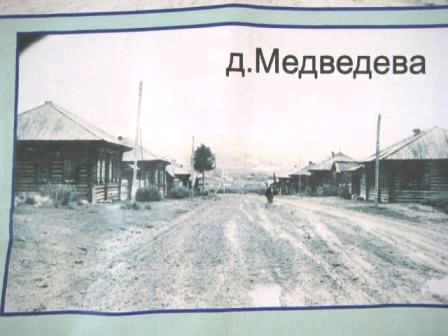 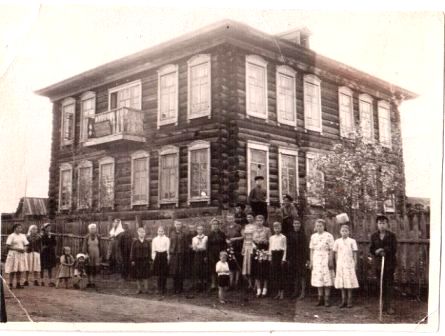 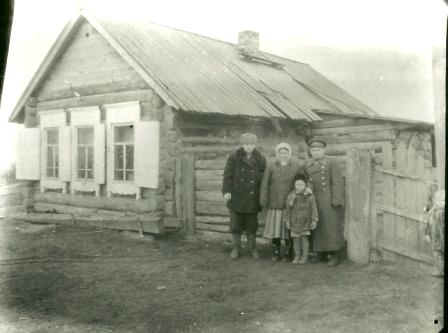 Улица деревни Убей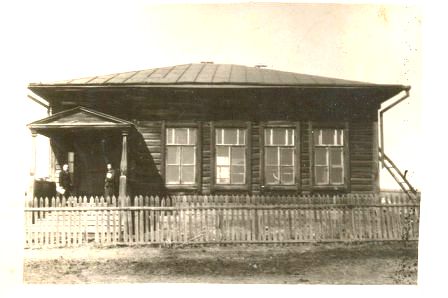 Школа деревни Брагино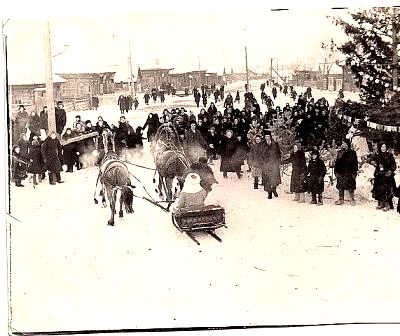 Село Кома встречает новый 1961 год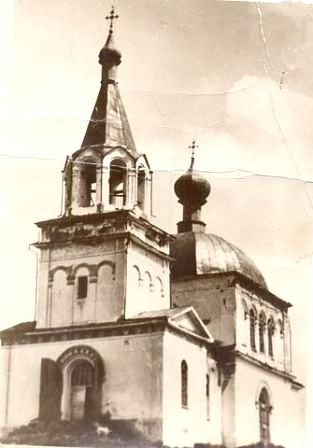 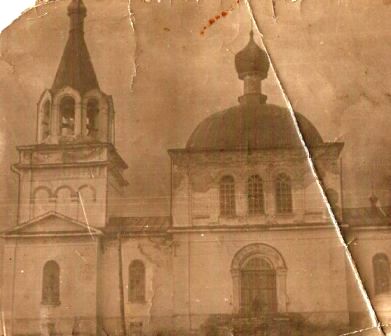 Комская церковь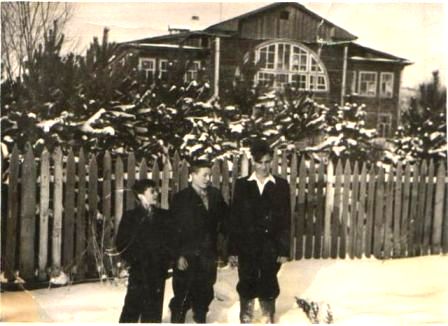 Комская школа и ее ученики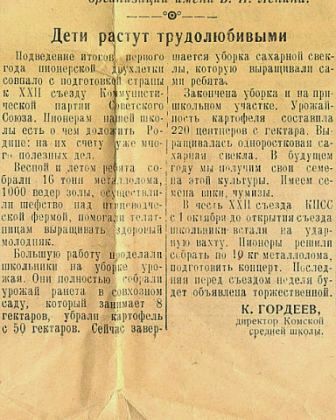 Статья в газете «Путь Ильича» 1961 год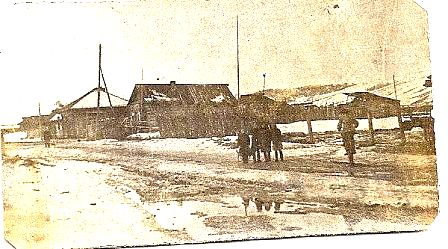 Улица Комы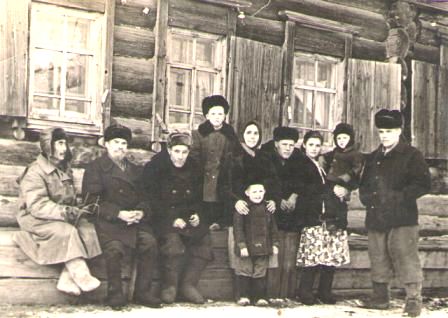 Жители деревни Кривошеино